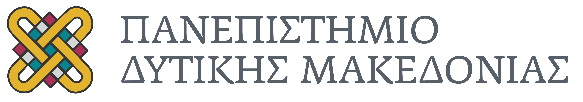 ΣΧΟΛΗ ΟΙΚΟΝΟΜΙΚΩΝ ΕΠΙΣΤΗΜΩΝΤΜΗΜΑ ΟΙΚΟΝΟΜΙΚΩΝ ΕΠΙΣΤΗΜΩΝΠΡΟΓΡΑΜΜΑ ΣΠΟΥΔΩΝ ΔΙΕΘΝΟΥΣ ΕΜΠΟΡΙΟΥΑρ. Πρωτ. ……….………………………….Ημερομηνία ……………………………...Σελίδες  1 από 1ΑΙΤΗΣΗΠρος : ΠΑΝΕΠΙΣΤΗΜΙΟ ΔΥΤΙΚΗΣ ΜΑΚΕΔΟΝΙΑΣΤΜΗΜΑ  ΟΙΚΟΝΟΜΙΚΩΝ ΕΠΙΣΤΗΜΩΝΕπώνυμο :Επιθυμώ να συμμετάσχω στις εξετάσεις του εαρινού εξαμήνου 2019-2020 στα ακόλουθα μαθήματα που περιλαμβάνονται στη δήλωση μαθημάτων μου:________________________________________________________________________________________________________________________________________________________________________________________________________________________________________________Όνομα :Επιθυμώ να συμμετάσχω στις εξετάσεις του εαρινού εξαμήνου 2019-2020 στα ακόλουθα μαθήματα που περιλαμβάνονται στη δήλωση μαθημάτων μου:________________________________________________________________________________________________________________________________________________________________________________________________________________________________________________Πατρώνυμο : Επιθυμώ να συμμετάσχω στις εξετάσεις του εαρινού εξαμήνου 2019-2020 στα ακόλουθα μαθήματα που περιλαμβάνονται στη δήλωση μαθημάτων μου:________________________________________________________________________________________________________________________________________________________________________________________________________________________________________________Μητρώνυμο : Επιθυμώ να συμμετάσχω στις εξετάσεις του εαρινού εξαμήνου 2019-2020 στα ακόλουθα μαθήματα που περιλαμβάνονται στη δήλωση μαθημάτων μου:________________________________________________________________________________________________________________________________________________________________________________________________________________________________________________Δ/νση Κατοικίας :Επιθυμώ να συμμετάσχω στις εξετάσεις του εαρινού εξαμήνου 2019-2020 στα ακόλουθα μαθήματα που περιλαμβάνονται στη δήλωση μαθημάτων μου:________________________________________________________________________________________________________________________________________________________________________________________________________________________________________________Επιθυμώ να συμμετάσχω στις εξετάσεις του εαρινού εξαμήνου 2019-2020 στα ακόλουθα μαθήματα που περιλαμβάνονται στη δήλωση μαθημάτων μου:________________________________________________________________________________________________________________________________________________________________________________________________________________________________________________Επιθυμώ να συμμετάσχω στις εξετάσεις του εαρινού εξαμήνου 2019-2020 στα ακόλουθα μαθήματα που περιλαμβάνονται στη δήλωση μαθημάτων μου:________________________________________________________________________________________________________________________________________________________________________________________________________________________________________________Αριθ. :                      Τ.Κ. : Επιθυμώ να συμμετάσχω στις εξετάσεις του εαρινού εξαμήνου 2019-2020 στα ακόλουθα μαθήματα που περιλαμβάνονται στη δήλωση μαθημάτων μου:________________________________________________________________________________________________________________________________________________________________________________________________________________________________________________Πόλη : Επιθυμώ να συμμετάσχω στις εξετάσεις του εαρινού εξαμήνου 2019-2020 στα ακόλουθα μαθήματα που περιλαμβάνονται στη δήλωση μαθημάτων μου:________________________________________________________________________________________________________________________________________________________________________________________________________________________________________________Τηλέφωνο : Επιθυμώ να συμμετάσχω στις εξετάσεις του εαρινού εξαμήνου 2019-2020 στα ακόλουθα μαθήματα που περιλαμβάνονται στη δήλωση μαθημάτων μου:________________________________________________________________________________________________________________________________________________________________________________________________________________________________________________Κινητό τηλ : Επιθυμώ να συμμετάσχω στις εξετάσεις του εαρινού εξαμήνου 2019-2020 στα ακόλουθα μαθήματα που περιλαμβάνονται στη δήλωση μαθημάτων μου:________________________________________________________________________________________________________________________________________________________________________________________________________________________________________________e-mail : Καστοριά      /      /20__Πτυχίο : Ο/Η Αιτ(Υπογραφή)